A. Acids and alkalis, indicators, strong and weak acids and reactions with metalsZinc reacts with hydrochloric acid. Write a word and a balanced symbol equation, with state symbols, to show this reaction. (3)....................................................................................................................................... .......................................................................................................................................HT: write an ionic equation for the reaction. (2)....................................................................................................................................... .......................................................................................................................................HT: Give both half equations to show the electron transfers taking place. (2)     ....................................................................................................................................... .......................................................................................................................................HT: Explain why this reaction is a redox reaction. (4)....................................................................................................................................... ..............................................................................................................................................................................................................................................................................Acids can be described as weak or strong.HT: Explain why ethanoic acid (found in vinegar) is described as a weak acid, whereas nitric acid is a strong acid. (4)....................................................................................................................................... ..................................................................................................................................................................................................................................................................................................................................................................................................................... .......................................................................................................................................HT: Magnesium reacts with ethanoic acid and nitric acid.  What difference would you see if magnesium carbonate was reacted with ethanoic acid of the same concentration as nitric acid? (2)....................................................................................................................................... ..............................................................................................................................................................................................................................................................................Explain the difference between acids and alkalis in terms of hydrogen ions and pH. (4)....................................................................................................................................... .....................................................................................................................................................................................................................................................................................................................................................................................................................Explain the difference between an alkali and a base. (1)....................................................................................................................................... .......................................................................................................................................Describe the effect of adding a strong acid to each of the following indicators: (3)Litmus .......................................................................................................................................Methyl orange .......................................................................................................................................Phenolphthalein.......................................................................................................................................HT: You are given a 0.50mol/dm3 solution of nitric acid (strong) and ethanoic acid (weak).Calculate the concentration of each acid, giving your answer in g/dm3 to 3 significant figures. (2)....................................................................................................................................... ..............................................................................................................................................................................................................................................................................The solution of ethanoic acid has a pH of 4 and the solution of nitric acid a pH of 1.  How many times greater is the concentration of H+ ions in the nitric acid compared to the concentration in the ethanoic acid? (2)....................................................................................................................................... ..............................................................................................................................................................................................................................................................................HT: Explain the difference between a dilute and concentrated acid. Why can an acid be both weak and concentrated? (6)....................................................................................................................................... ..................................................................................................................................................................................................................................................................................................................................................................................................................... ..................................................................................................................................................................................................................................................................................................................................................................................................................... ..............................................................................................................................................................................................................................................................................B. Reactions of acids: Neutralisation, salts and titrationA student carried out a reaction by adding zinc to sulfuric acid. Write a word equation for the reaction and explain how they would test the gas produced to identify it. (3)....................................................................................................................................... ..............................................................................................................................................................................................................................................................................Describe an acid-alkali neutralisation reaction in terms of ions. (3)....................................................................................................................................... ..............................................................................................................................................................................................................................................................................Describe how to carry out an acid-alkali titration to prepare a pure, dry salt. (6)....................................................................................................................................... ..................................................................................................................................................................................................................................................................................................................................................................................................................... ..................................................................................................................................................................................................................................................................................................................................................................................................................... ..............................................................................................................................................................................................................................................................................Complete the following table to indicate the solubility of the following substances in water. (5)For the following reactions predict whether a precipitate will form. Name the precipitate if one is formed. (2)Sulfuric acid + calcium .......................................................................................................................................Sulfuric acid + sodium .......................................................................................................................................Magnesium carbonate reacts with nitric acid.  The equation is shown below:MgCO3(aq) + 2 HNO3(aq) ---> Mg(NO3)2(aq) + H2O(l) + CO2(g)              Extended writing:              Plan a method to produce dry crystals of magnesium nitrate. (6)....................................................................................................................................... ..................................................................................................................................................................................................................................................................................................................................................................................................................... ..................................................................................................................................................................................................................................................................................................................................................................................................................... ..................................................................................................................................................................................................................................................................................................................................................................................................................... ..............................................................................................................................................................................................................................................................................A titration is carried out between hydrochloric acid and sodium hydroxide.  The following results show the volumes of acid added to neutralize the sodium hydroxide.Calculate the mean volume of solution added and explain your answer. (3)   ....................................................................................................................................... ..............................................................................................................................................................................................................................................................................       HT: In another investigation, it takes 27.00cm3 of hydrochloric acid to neutralise 25.00cm3 of sodium hydroxide at a concentration of 1.0 mol/dm3.  Calculate the concentration of hydrochloric acid in g/cm3. (4)                      ....................................................................................................................................... ..............................................................................................................................................................................................................................................................................C. Electrolysis of a molten ionic compound; electrolysis of an aqueous solutionThe diagram shows how molten lead bromide is electrolysed. Lead bromide contains Pb2+ and Br- ions.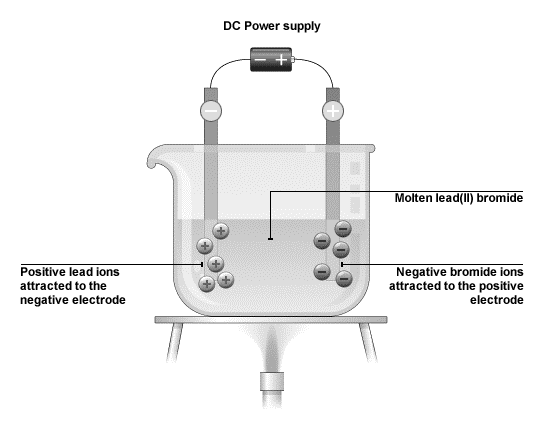 Explain why molten lead bromide conducts electricity. (1)         ....................................................................................................................................... .......................................................................................................................................HT: Write the half equations, including the state symbols, for the changes at the anode and cathode. (4)....................................................................................................................................... ..............................................................................................................................................................................................................................................................................The diagram shows how sodium chloride is electrolysed in the laboratory: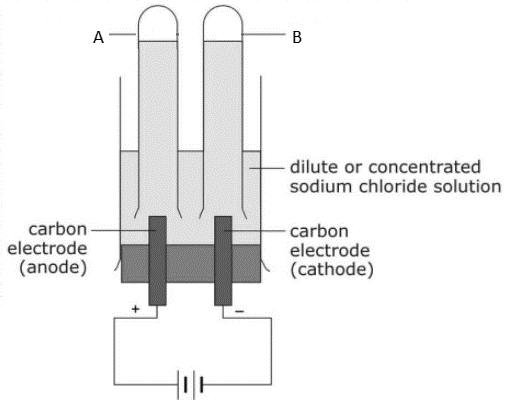 Name the products A and B? (2)....................................................................................................................................... .......................................................................................................................................Give one use of substance A. (1)....................................................................................................................................... .......................................................................................................................................A few drops of universal indicator was added to the solution after the reaction and it turned blue. Explain why. (2)....................................................................................................................................... ..............................................................................................................................................................................................................................................................................HT: Write the half equations, including the state symbols, for the changes as the anode and cathode. (4)....................................................................................................................................... ..................................................................................................................................................................................................................................................................................................................................................................................................................... .......................................................................................................................................D. Electrolysis: Purification of copper Explain the formation of products in the electrolysis of copper sulfate solution using copper electrodes. (3)....................................................................................................................................... ..............................................................................................................................................................................................................................................................................Explain how the electrolysis of copper sulfate solution with copper electrodes can be used to purify copper. (4)....................................................................................................................................... ..................................................................................................................................................................................................................................................................................................................................................................................................................... ..............................................................................................................................................................................................................................................................................SubstanceSolubility in waterAmmonium nitrateSodium chlorideLead sulfateCalcium carbonateSodium carbonateRoughTrial 1Trial 2Trial 3Volume of acid added (cm3)15.7015.3015.2515.30